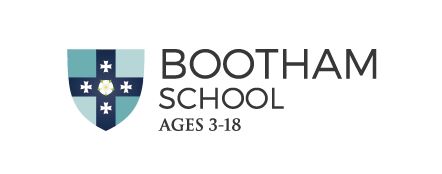 Application FormThe completed form should be returned to recruitment@boothamschool.comBootham School, York, YO30 7BU.  If returning this application form electronically without signing, you are confirming that the information is true and accurate to the best of your knowledge.Bootham School is committed to safeguarding and promoting the welfare of children and young people and expects all staff and volunteers to share this commitment.Post applied for:Section 1 – Personal DetailsFirst Name(s)Last NameAny previous Last NamesPresent AddressPostcodeHome TelephoneMobile TelephoneEmailDate of BirthNational Insurance No.Do you need permission to work in the UK?YesNoWhere did you see this post advertised?For teaching posts onlyDfES Reference NumberDate of QTSAre you registered with GTCAre you registered with GTCYesNoIs your present (or last) school:MaintainedIndependentBoardingApproximate number of students and age rangeSection 2 – Details of current or last employerPosition HeldName of employerAddress of employerPostcodeTelephoneSalary £Grade (if applicable)Date AppointedPeriod of Notice requiredMain duties of post (briefly outline the main duties of your current or last post)Reason for leavingSection 3 – Previous Employment (Please provide details of your previous employment starting with the most recent.  Please account for any gaps in your employment history in section 9)Position HeldName of employerAddress of employerPostcodeStart Date (mm/yy)End Date (mm/yy)End Date (mm/yy)SalaryGrade (if applicable)Grade (if applicable)Reason for leavingPosition HeldName of employerAddress of employerPostcodeStart Date (mm/yy)End Date (mm/yy)End Date (mm/yy)SalaryGrade (if applicable)Grade (if applicable)Reason for leavingPosition HeldName of employerAddress of employerPostcodeStart Date (mm/yy)End Date (mm/yy)End Date (mm/yy)SalaryGrade (if applicable)Grade (if applicable)Reason for leavingPosition HeldName of employerAddress of employerPostcodeStart Date (mm/yy)End Date (mm/yy)End Date (mm/yy)SalaryGrade (if applicable)Grade (if applicable)Reason for leavingSection 3 – Previous Employment (Continued)Position HeldName of employerAddress of employerPostcodeStart Date (mm/yy)End Date (mm/yy)End Date (mm/yy)SalaryGrade (if applicable)Grade (if applicable)Reason for leavingPosition HeldName of employerAddress of employerPostcodeStart Date (mm/yy)End Date (mm/yy)End Date (mm/yy)SalaryGrade (if applicable)Grade (if applicable)Reason for leavingPosition HeldName of employerAddress of employerPostcodeStart Date (mm/yy)End Date (mm/yy)End Date (mm/yy)SalaryGrade (if applicable)Grade (if applicable)Reason for leavingPosition HeldName of employerAddress of employerPostcodeStart Date (mm/yy)End Date (mm/yy)End Date (mm/yy)SalaryGrade (if applicable)Grade (if applicable)Reason for leavingSection 4 – Present or Last Salary Details Please indicate below your present or last (if now unemployed) gross annual salary and give details of any allowance above the normal salary scale e.g. special responsibility, allowances, Inner London weighting etc.Basic Salary £Allowance £Total SalarySection 5 – Education and QualificationsSecondary School (s) (name and townDates from and to (mm/yy)Dates from and to (mm/yy)University / College(s) attendedDates from and to (mm/yy)Dates from and to (mm/yy)GCSE / O LEVELSGCSE / O LEVELSGCSE / O LEVELSGCSE / O LEVELSGCSE / O LEVELSGCSE / O LEVELSSubjectGradeYearSubjectGradeYearA LEVELSA LEVELSA LEVELSA LEVELSA LEVELSA LEVELSSubjectGradeYearSubjectGradeYearDEGREES(S) / HIGHER / PROFESSIONAL QUALIFICATIONSDEGREES(S) / HIGHER / PROFESSIONAL QUALIFICATIONSDEGREES(S) / HIGHER / PROFESSIONAL QUALIFICATIONSDEGREES(S) / HIGHER / PROFESSIONAL QUALIFICATIONSQualification SubjectClassYearSection 6 – Training Courses Please give details of any relevant training courses attended in the last five years.Section 7 – Supporting StatementPlease state the personal qualities, skills and experience that make you suitable for this post and how you meet the requirements of the person specification.  If you have worked in a school, please describe your contribution to whole-school activities.Section 8 – Interests and ActivitiesSection 9 – Please account for any gaps in employment / education by giving details and datesSection 10 – References – Please note that we will take up references prior to interview.1. Present / Most recent employer1. Present / Most recent employer1. Present / Most recent employer1. Present / Most recent employer1. Present / Most recent employerNamePositionRelationship to you (e.g. Line Manager)Relationship to you (e.g. Line Manager)Name of employerAddress of employerPostcodeE-mailTelephone 2. Other2. Other2. Other2. Other2. OtherNamePositionRelationship to you (e.g. Line Manager)Relationship to you (e.g. Line Manager)Name of employerAddress of employerPostcodeE-mailTelephone Section 11 – Existing Contacts within Bootham School Please indicate if you know any existing employees or governors at Bootham School & if so their relationship to you so they can be excluded from the selection processSection 12 – Data Protection (Please read carefully)The information that you provide on this form will be used to process your application for   employment.  The personal information that you provide will be stored and used in a confidential manner to help with our recruitment process. More details as to how we will process your data is set out in the Privacy Notice for Job Applicants on our website.If you succeed in your application and take up employment with the School, the information will be used in the administration of your employment.We may check the information provided by you on this form with third parties.Section 13 – Declaration (Please read carefully and tick as appropriate below)Section 13 – Declaration (Please read carefully and tick as appropriate below)Section 13 – Declaration (Please read carefully and tick as appropriate below)Section 13 – Declaration (Please read carefully and tick as appropriate below)As the job for which you are applying involves substantial opportunity for access to children, it is important that you provide us with legally accurate answers.Please disclose any unspent convictions, cautions, reprimands or warnings. Please note that the amendments to the Exceptions Order 1975 (2013) provide that certain spent convictions and cautions are 'protected' and are not subject to disclosure to employers, and cannot be taken into account. Guidance and criteria on the filtering of these cautions and convictions can be found at the Disclosure and Barring Service website. www.gov.uk/dbs  All other spent connections and cautions must be disclosed.Upfront disclosure of a criminal record may not necessarily debar you from appointment as we shall consider the nature of the offence, how long ago and at what age it was committed and any other relevant factors. Please submit information in confidence enclosing details in a separate sealed envelope which will be seen and then destroyed by the HR Manager.  If you would like to discuss this beforehand, please telephone in confidence to the HR Manager for advice.You should be aware that the School will institute its own checks on successful applicants with the Disclosure and Barring Service.Failure to declare any convictions (that are not subject to DBS filtering) may disqualify you for appointment or result in summary dismissal if the discrepancy comes to light subsequently.Please select one of the following statements  I have nothing to declare  I enclose a confidential statementAs the job for which you are applying involves substantial opportunity for access to children, it is important that you provide us with legally accurate answers.Please disclose any unspent convictions, cautions, reprimands or warnings. Please note that the amendments to the Exceptions Order 1975 (2013) provide that certain spent convictions and cautions are 'protected' and are not subject to disclosure to employers, and cannot be taken into account. Guidance and criteria on the filtering of these cautions and convictions can be found at the Disclosure and Barring Service website. www.gov.uk/dbs  All other spent connections and cautions must be disclosed.Upfront disclosure of a criminal record may not necessarily debar you from appointment as we shall consider the nature of the offence, how long ago and at what age it was committed and any other relevant factors. Please submit information in confidence enclosing details in a separate sealed envelope which will be seen and then destroyed by the HR Manager.  If you would like to discuss this beforehand, please telephone in confidence to the HR Manager for advice.You should be aware that the School will institute its own checks on successful applicants with the Disclosure and Barring Service.Failure to declare any convictions (that are not subject to DBS filtering) may disqualify you for appointment or result in summary dismissal if the discrepancy comes to light subsequently.Please select one of the following statements  I have nothing to declare  I enclose a confidential statementAs the job for which you are applying involves substantial opportunity for access to children, it is important that you provide us with legally accurate answers.Please disclose any unspent convictions, cautions, reprimands or warnings. Please note that the amendments to the Exceptions Order 1975 (2013) provide that certain spent convictions and cautions are 'protected' and are not subject to disclosure to employers, and cannot be taken into account. Guidance and criteria on the filtering of these cautions and convictions can be found at the Disclosure and Barring Service website. www.gov.uk/dbs  All other spent connections and cautions must be disclosed.Upfront disclosure of a criminal record may not necessarily debar you from appointment as we shall consider the nature of the offence, how long ago and at what age it was committed and any other relevant factors. Please submit information in confidence enclosing details in a separate sealed envelope which will be seen and then destroyed by the HR Manager.  If you would like to discuss this beforehand, please telephone in confidence to the HR Manager for advice.You should be aware that the School will institute its own checks on successful applicants with the Disclosure and Barring Service.Failure to declare any convictions (that are not subject to DBS filtering) may disqualify you for appointment or result in summary dismissal if the discrepancy comes to light subsequently.Please select one of the following statements  I have nothing to declare  I enclose a confidential statementAs the job for which you are applying involves substantial opportunity for access to children, it is important that you provide us with legally accurate answers.Please disclose any unspent convictions, cautions, reprimands or warnings. Please note that the amendments to the Exceptions Order 1975 (2013) provide that certain spent convictions and cautions are 'protected' and are not subject to disclosure to employers, and cannot be taken into account. Guidance and criteria on the filtering of these cautions and convictions can be found at the Disclosure and Barring Service website. www.gov.uk/dbs  All other spent connections and cautions must be disclosed.Upfront disclosure of a criminal record may not necessarily debar you from appointment as we shall consider the nature of the offence, how long ago and at what age it was committed and any other relevant factors. Please submit information in confidence enclosing details in a separate sealed envelope which will be seen and then destroyed by the HR Manager.  If you would like to discuss this beforehand, please telephone in confidence to the HR Manager for advice.You should be aware that the School will institute its own checks on successful applicants with the Disclosure and Barring Service.Failure to declare any convictions (that are not subject to DBS filtering) may disqualify you for appointment or result in summary dismissal if the discrepancy comes to light subsequently.Please select one of the following statements  I have nothing to declare  I enclose a confidential statementI declare that the information I have given in this Application Form is accurate and true.  I understand that providing misleading or false information will disqualify me from appointment or if appointed, may result in my dismissal.I declare that the information I have given in this Application Form is accurate and true.  I understand that providing misleading or false information will disqualify me from appointment or if appointed, may result in my dismissal.I declare that the information I have given in this Application Form is accurate and true.  I understand that providing misleading or false information will disqualify me from appointment or if appointed, may result in my dismissal.I declare that the information I have given in this Application Form is accurate and true.  I understand that providing misleading or false information will disqualify me from appointment or if appointed, may result in my dismissal.Signed Date